Documento adaptado para fines educativos por: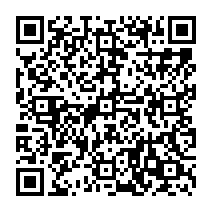 